ИНСТРУКЦИЯ  на 2.11.2021 г.Гр.38 «Повар, кондитер»В СДО изучаем теоретический материал  «Синтаксические модели предложений» 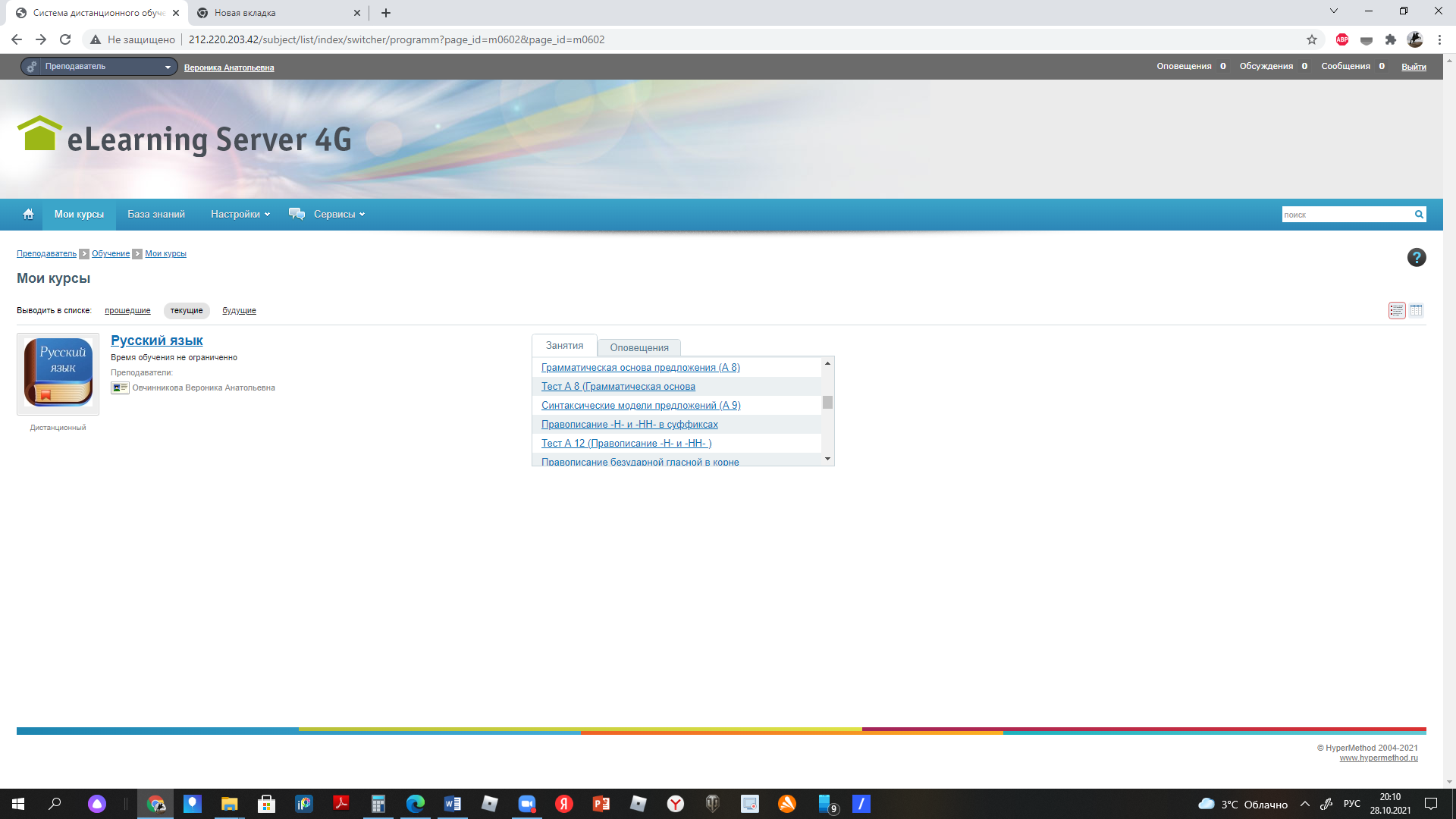 СИНТАКСИЧЕСКИЕ   МОДЕЛИ  ПРЕДЛОЖЕНИЙ (А 9)Попробуй выполнить задание ! (Пример задания из демонстрационного варианта ЕГЭ):   Укажите верную характеристику третьего (3) предложения текста.(1)... (2)Вся другая информация (звуки, изображения) для обработки на компьютере должна быть преобразована в числовую форму. (3 Аналогичным образом на компьютере обрабатывается и текстовая информация: при вводе в компьютер каждая буква кодируется определённым числом, а при переводе на внешние устройства по этим числам строятся соответствующие изображения букв. (4)Это соответствие между набором букв и числами называется кодировкой символов. (5)Все числа в компьютере представляются с помощью нулей и единиц, а не десяти цифр, как это привычно для людей. (6)... компьютеры обычно работают в двоичной системе счисления.1) сложное с бессоюзной и союзной сочинительной связью2) сложносочинённое3) сложное бессоюзное4)  сложное с бессоюзной и союзной подчинительной связью Ответ         Выполни задание и внимательно прочти комментарий !Укажите верную характеристику шестого (6) предложения текста.(1)... (2) Основная цель аудиторских фирм - проводить экономическую экспертизу финансовой или финансово-хозяйственной деятельности банков, коммерческих фирм и предприятий. (3) После проведения всех аудиторских процедур независимые аудиторы дают свое заключение о достоверности проверенной экономической информации. (4) Использование компьютеров и разработка информационных технологий для бухгалтерского учета потребовали проведения нового вида аудита. (5) Это аудит автоматизированных систем, который осуществляется для контроля систем электронной обработки бухгалтерских данных. (6)... развитие аудиторского дела привело к созданию крупнейших транснациональных аудиторских фирм, которые имеют свои филиалы и представительства во многих странах мира.1)   Простое осложненное2)   Сложносочиненное3)   Сложноподчиненное4)   Сложное с союзной сочинительной и подчинительной связью между частямиВерный ответ_______________________________________Комментарий : это предложение сложное, так как в нем 2 грамматические основы: развитие привело + которые имеют. Предложение сложноподчиненное, в связи с тем, что второе простое предложение по смыслу зависимо от первого и содержит в своем составе средство связи (союзное слово которое), что типично для подчинительной связи.ПРАКТИЧЕСКОЕ  ЗАДАНИЕ:Нарисуйте  схему  ПРОСТОГО  неосложненного предложенияНарисуйте схему ПРОСТОГО  осложненного предложенияНарисуйте схему СЛОЖНОГО БЕССОЮЗНОГО   предложенияНарисуйте схему СЛОЖНОСОЧИНЕННОГО  предложенияНарисуйте схему СЛОЖНОПОДЧИНЕННОГО  предложения